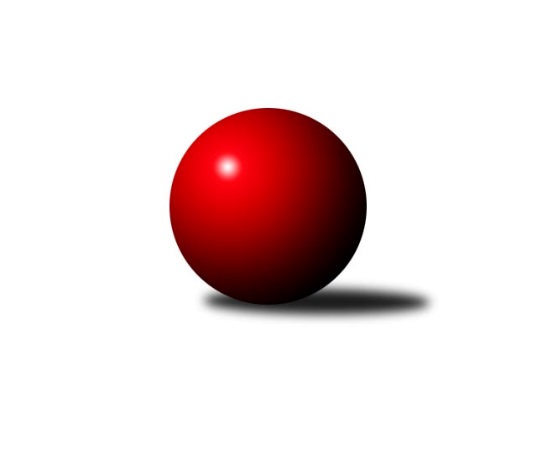 Č.14Ročník 2019/2020	12.6.2024 Krajská soutěž 1.třídy KV 2019/2020Statistika 14. kolaTabulka družstev:		družstvo	záp	výh	rem	proh	skore	sety	průměr	body	plné	dorážka	chyby	1.	Kuželky Aš E	13	11	0	2	110 : 46 	(59.0 : 37.0)	1590	22	1121	469	40.3	2.	Jáchymov C	12	9	0	3	104 : 40 	(53.5 : 22.5)	1576	18*	1120	456	40.1	3.	So.Útvina B	13	9	0	4	96 : 60 	(48.0 : 36.0)	1554	18	1108	446	39.4	4.	Kuželky Aš D	13	8	0	5	86 : 70 	(52.5 : 41.5)	1549	16	1113	437	41.5	5.	TJ Lomnice F	13	7	1	5	84 : 72 	(37.5 : 44.5)	1537	15	1094	442	45.8	6.	SKK K.Vary C	13	6	2	5	80 : 76 	(37.0 : 43.0)	1531	14	1103	428	38.2	7.	SKK K.Vary D	12	6	1	5	78 : 66 	(49.5 : 38.5)	1469	13	1060	409	47.4	8.	Loko Cheb D	13	5	0	8	70 : 86 	(44.5 : 47.5)	1473	10	1058	415	46.8	9.	TJ Lomnice E	14	5	0	9	69 : 99 	(41.0 : 51.0)	1522	10	1095	428	50.1	10.	Kuželky Ji.Hazlov C	13	2	1	10	50 : 106 	(32.0 : 54.0)	1464	5	1067	397	58.6	11.	Kuželky Aš F	13	0	1	12	25 : 131 	(31.5 : 70.5)	1443	1	1046	397	62.7Tabulka doma:		družstvo	záp	výh	rem	proh	skore	sety	průměr	body	maximum	minimum	1.	Kuželky Aš D	8	7	0	1	68 : 28 	(34.0 : 22.0)	1572	14	1647	1510	2.	Kuželky Aš E	6	6	0	0	54 : 18 	(30.0 : 18.0)	1604	12	1672	1544	3.	So.Útvina B	7	6	0	1	60 : 24 	(22.0 : 16.0)	1516	12	1552	1486	4.	Jáchymov C	6	5	0	1	58 : 14 	(31.0 : 11.0)	1511	10*	1615	1183	5.	SKK K.Vary C	6	5	0	1	52 : 20 	(24.0 : 14.0)	1670	10	1770	1606	6.	SKK K.Vary D	6	4	1	1	46 : 26 	(30.0 : 16.0)	1588	9	1650	1540	7.	Loko Cheb D	6	4	0	2	44 : 28 	(23.0 : 13.0)	1562	8	1634	1437	8.	TJ Lomnice F	6	3	1	2	40 : 32 	(23.0 : 19.0)	1508	7	1587	1414	9.	TJ Lomnice E	8	3	0	5	42 : 54 	(25.5 : 26.5)	1483	6	1525	1450	10.	Kuželky Ji.Hazlov C	6	0	1	5	20 : 52 	(13.5 : 28.5)	1495	1	1573	1393	11.	Kuželky Aš F	6	0	0	6	13 : 59 	(15.5 : 30.5)	1388	0	1431	1322Tabulka venku:		družstvo	záp	výh	rem	proh	skore	sety	průměr	body	maximum	minimum	1.	Kuželky Aš E	7	5	0	2	56 : 28 	(29.0 : 19.0)	1596	10	1703	1531	2.	Jáchymov C	6	4	0	2	46 : 26 	(22.5 : 11.5)	1589	8	1688	1514	3.	TJ Lomnice F	7	4	0	3	44 : 40 	(14.5 : 25.5)	1544	8	1640	1456	4.	So.Útvina B	6	3	0	3	36 : 36 	(26.0 : 20.0)	1566	6	1592	1530	5.	SKK K.Vary D	6	2	0	4	32 : 40 	(19.5 : 22.5)	1430	4	1505	1368	6.	TJ Lomnice E	6	2	0	4	27 : 45 	(15.5 : 24.5)	1526	4	1574	1490	7.	Kuželky Ji.Hazlov C	7	2	0	5	30 : 54 	(18.5 : 25.5)	1457	4	1574	1389	8.	SKK K.Vary C	7	1	2	4	28 : 56 	(13.0 : 29.0)	1531	4	1671	1355	9.	Kuželky Aš D	5	1	0	4	18 : 42 	(18.5 : 19.5)	1542	2	1605	1489	10.	Loko Cheb D	7	1	0	6	26 : 58 	(21.5 : 34.5)	1458	2	1507	1418	11.	Kuželky Aš F	7	0	1	6	12 : 72 	(16.0 : 40.0)	1450	1	1516	1394Tabulka podzimní části:		družstvo	záp	výh	rem	proh	skore	sety	průměr	body	doma	venku	1.	Jáchymov C	10	8	0	2	88 : 32 	(47.5 : 18.5)	1586	16 	4 	0 	0 	4 	0 	2	2.	Kuželky Aš E	10	8	0	2	84 : 36 	(49.0 : 29.0)	1605	16 	5 	0 	0 	3 	0 	2	3.	So.Útvina B	10	8	0	2	82 : 38 	(37.0 : 25.0)	1556	16 	5 	0 	0 	3 	0 	2	4.	TJ Lomnice F	10	6	0	4	66 : 54 	(34.5 : 37.5)	1540	12 	3 	0 	2 	3 	0 	2	5.	Kuželky Aš D	10	6	0	4	64 : 56 	(38.5 : 33.5)	1550	12 	5 	0 	1 	1 	0 	3	6.	SKK K.Vary C	10	5	1	4	64 : 56 	(34.0 : 32.0)	1546	11 	4 	0 	1 	1 	1 	3	7.	SKK K.Vary D	10	5	1	4	64 : 56 	(40.5 : 33.5)	1501	11 	3 	1 	1 	2 	0 	3	8.	Loko Cheb D	10	4	0	6	52 : 68 	(35.5 : 38.5)	1471	8 	3 	0 	2 	1 	0 	4	9.	TJ Lomnice E	10	2	0	8	40 : 80 	(28.0 : 44.0)	1516	4 	2 	0 	4 	0 	0 	4	10.	Kuželky Ji.Hazlov C	10	2	0	8	38 : 82 	(27.0 : 47.0)	1459	4 	0 	0 	4 	2 	0 	4	11.	Kuželky Aš F	10	0	0	10	18 : 102 	(22.5 : 55.5)	1435	0 	0 	0 	5 	0 	0 	5Tabulka jarní části:		družstvo	záp	výh	rem	proh	skore	sety	průměr	body	doma	venku	1.	Kuželky Aš E	3	3	0	0	26 : 10 	(10.0 : 8.0)	1591	6 	1 	0 	0 	2 	0 	0 	2.	TJ Lomnice E	4	3	0	1	29 : 19 	(13.0 : 7.0)	1518	6 	1 	0 	1 	2 	0 	0 	3.	Kuželky Aš D	3	2	0	1	22 : 14 	(14.0 : 8.0)	1563	4 	2 	0 	0 	0 	0 	1 	4.	TJ Lomnice F	3	1	1	1	18 : 18 	(3.0 : 7.0)	1558	3 	0 	1 	0 	1 	0 	1 	5.	SKK K.Vary C	3	1	1	1	16 : 20 	(3.0 : 11.0)	1535	3 	1 	0 	0 	0 	1 	1 	6.	Jáchymov C	2	1	0	1	16 : 8 	(6.0 : 4.0)	1399	2* 	1 	0 	1 	0 	0 	0 	7.	SKK K.Vary D	2	1	0	1	14 : 10 	(9.0 : 5.0)	1491	2 	1 	0 	0 	0 	0 	1 	8.	Loko Cheb D	3	1	0	2	18 : 18 	(9.0 : 9.0)	1527	2 	1 	0 	0 	0 	0 	2 	9.	So.Útvina B	3	1	0	2	14 : 22 	(11.0 : 11.0)	1512	2 	1 	0 	1 	0 	0 	1 	10.	Kuželky Ji.Hazlov C	3	0	1	2	12 : 24 	(5.0 : 7.0)	1494	1 	0 	1 	1 	0 	0 	1 	11.	Kuželky Aš F	3	0	1	2	7 : 29 	(9.0 : 15.0)	1440	1 	0 	0 	1 	0 	1 	1 Zisk bodů pro družstvo:		jméno hráče	družstvo	body	zápasy	v %	dílčí body	sety	v %	1.	Vít Červenka 	So.Útvina B 	20	/	11	(91%)		/		(%)	2.	František Mazák st.	Kuželky Aš E 	20	/	11	(91%)		/		(%)	3.	František Mazák nejml.	Kuželky Aš E 	18	/	11	(82%)		/		(%)	4.	Iva Knesplová Koubková 	TJ Lomnice E 	18	/	12	(75%)		/		(%)	5.	Miroslav Vlček 	Jáchymov C 	16	/	9	(89%)		/		(%)	6.	Václav Střeska 	Kuželky Aš E 	16	/	9	(89%)		/		(%)	7.	Libor Kupka 	SKK K.Vary C 	16	/	10	(80%)		/		(%)	8.	Miroslav Špaček 	SKK K.Vary D 	16	/	11	(73%)		/		(%)	9.	Rudolf Schimmer 	TJ Lomnice F 	16	/	12	(67%)		/		(%)	10.	Luděk Pánek 	So.Útvina B 	14	/	9	(78%)		/		(%)	11.	František Mazák ml.	Kuželky Aš E 	14	/	10	(70%)		/		(%)	12.	Ivona Mašková 	Kuželky Aš D 	14	/	10	(70%)		/		(%)	13.	Sabina Heroldová 	Jáchymov C 	14	/	10	(70%)		/		(%)	14.	Jiří Bláha 	Kuželky Aš F 	13	/	13	(50%)		/		(%)	15.	Marie Hertelová 	Kuželky Aš D 	12	/	7	(86%)		/		(%)	16.	Jana Danyová 	Jáchymov C 	12	/	7	(86%)		/		(%)	17.	Ladislav Litvák 	TJ Lomnice F 	12	/	11	(55%)		/		(%)	18.	Irena Balcarová 	SKK K.Vary D 	10	/	6	(83%)		/		(%)	19.	Jiří Mitáček st.	SKK K.Vary D 	10	/	8	(63%)		/		(%)	20.	Martin Bezouška 	Jáchymov C 	10	/	8	(63%)		/		(%)	21.	Hana Makarová 	Jáchymov C 	10	/	8	(63%)		/		(%)	22.	Ivan Rambousek 	Loko Cheb D  	10	/	10	(50%)		/		(%)	23.	Josef Vančo 	SKK K.Vary D 	10	/	10	(50%)		/		(%)	24.	Václav Basl 	TJ Lomnice E 	10	/	10	(50%)		/		(%)	25.	Jaroslav Palán 	So.Útvina B 	10	/	11	(45%)		/		(%)	26.	František Krátký 	TJ Lomnice F 	10	/	11	(45%)		/		(%)	27.	Blanka Martínková 	SKK K.Vary C 	10	/	11	(45%)		/		(%)	28.	Michal Hric 	Loko Cheb D  	8	/	6	(67%)		/		(%)	29.	Milada Viewegová 	Kuželky Aš D 	8	/	7	(57%)		/		(%)	30.	Petra Bránická 	Kuželky Aš D 	8	/	8	(50%)		/		(%)	31.	Anna Mistríková 	Kuželky Aš E 	8	/	8	(50%)		/		(%)	32.	Jan Adam 	Loko Cheb D  	8	/	9	(44%)		/		(%)	33.	Václav Buďka 	Kuželky Aš D 	8	/	11	(36%)		/		(%)	34.	Petra Prouzová 	TJ Lomnice E 	8	/	11	(36%)		/		(%)	35.	Miroslava Utikalová 	Kuželky Ji.Hazlov C 	6	/	3	(100%)		/		(%)	36.	Pavel Benčík 	Kuželky Ji.Hazlov C 	6	/	3	(100%)		/		(%)	37.	Juraj Šándor 	Jáchymov C 	6	/	4	(75%)		/		(%)	38.	Václav Šnajdr 	SKK K.Vary C 	6	/	4	(75%)		/		(%)	39.	František Burian 	TJ Lomnice F 	6	/	5	(60%)		/		(%)	40.	Miroslav Toka 	SKK K.Vary D 	6	/	5	(60%)		/		(%)	41.	Jiří Gabriško 	SKK K.Vary C 	6	/	5	(60%)		/		(%)	42.	Josef Koňarik 	TJ Lomnice F 	6	/	6	(50%)		/		(%)	43.	Karel Pejšek 	So.Útvina B 	6	/	6	(50%)		/		(%)	44.	Pavel Pazdera 	SKK K.Vary C 	6	/	7	(43%)		/		(%)	45.	Jiří Kubínek 	So.Útvina B 	6	/	7	(43%)		/		(%)	46.	Miloš Peka 	Kuželky Ji.Hazlov C 	6	/	9	(33%)		/		(%)	47.	Blanka Pešková 	SKK K.Vary C 	6	/	11	(27%)		/		(%)	48.	Lucie Kožíšková 	TJ Lomnice E 	5	/	11	(23%)		/		(%)	49.	Michal Hric 	Loko Cheb D  	4	/	2	(100%)		/		(%)	50.	Daniel Hussar 	Loko Cheb D  	4	/	3	(67%)		/		(%)	51.	Adolf Klepáček 	Loko Cheb D  	4	/	3	(67%)		/		(%)	52.	Daniel Furch 	TJ Lomnice F 	4	/	4	(50%)		/		(%)	53.	Josef Jančula 	Loko Cheb D  	4	/	7	(29%)		/		(%)	54.	Ivana Grünerová 	Kuželky Aš F 	4	/	8	(25%)		/		(%)	55.	Anna Davídková 	Kuželky Aš D 	4	/	9	(22%)		/		(%)	56.	Radovan Duhai 	Kuželky Aš E 	4	/	10	(20%)		/		(%)	57.	Libor Grüner 	Kuželky Aš F 	4	/	12	(17%)		/		(%)	58.	Milan Fanta 	Kuželky Ji.Hazlov C 	2	/	1	(100%)		/		(%)	59.	Josef Chrastil 	Loko Cheb D  	2	/	1	(100%)		/		(%)	60.	Filip Maňák 	TJ Lomnice E 	2	/	1	(100%)		/		(%)	61.	Jakub Růžička 	Loko Cheb D  	2	/	1	(100%)		/		(%)	62.	Petra Svobodová 	Loko Cheb D  	2	/	2	(50%)		/		(%)	63.	Hana Hiřmanová 	Loko Cheb D  	2	/	3	(33%)		/		(%)	64.	Silva Trousilová 	TJ Lomnice E 	2	/	4	(25%)		/		(%)	65.	Jan Bartoš 	Kuželky Ji.Hazlov C 	2	/	5	(20%)		/		(%)	66.	Luboš Kožíšek 	TJ Lomnice E 	2	/	5	(20%)		/		(%)	67.	Ludmila Harazinová 	Kuželky Ji.Hazlov C 	2	/	7	(14%)		/		(%)	68.	Veronika Fantová 	Kuželky Ji.Hazlov C 	2	/	7	(14%)		/		(%)	69.	Vladimír Čermák 	SKK K.Vary D 	2	/	8	(13%)		/		(%)	70.	Vlasta Peková 	Kuželky Ji.Hazlov C 	2	/	9	(11%)		/		(%)	71.	Jan Beseda 	Jáchymov C 	0	/	1	(0%)		/		(%)	72.	Tereza Burianová 	TJ Lomnice F 	0	/	1	(0%)		/		(%)	73.	Marie Kovářová 	Kuželky Aš F 	0	/	1	(0%)		/		(%)	74.	Jana Kožíšková 	TJ Lomnice E 	0	/	2	(0%)		/		(%)	75.	Jitka Červenková 	So.Útvina B 	0	/	3	(0%)		/		(%)	76.	Yvona Mašková 	Loko Cheb D  	0	/	4	(0%)		/		(%)	77.	Jan Doskočil 	Kuželky Aš F 	0	/	7	(0%)		/		(%)	78.	Františka Pokorná 	Kuželky Aš F 	0	/	11	(0%)		/		(%)Průměry na kuželnách:		kuželna	průměr	plné	dorážka	chyby	výkon na hráče	1.	Karlovy Vary, 1-4	1599	1138	460	41.8	(399.8)	2.	Lokomotiva Cheb, 1-2	1550	1110	440	44.4	(387.7)	3.	Hazlov, 1-4	1525	1104	420	51.0	(381.3)	4.	Kuželky Aš, 1-4	1524	1086	437	48.8	(381.0)	5.	Jáchymov, 1-2	1500	1074	425	40.9	(375.0)	6.	Lomnice, 1-4	1491	1076	415	52.2	(373.0)	7.	Sokol Útvina, 1-2	1475	1053	422	40.9	(369.0)	8.	- volno -, 1-4	0	0	0	0.0	(0.0)Nejlepší výkony na kuželnách:Karlovy Vary, 1-4SKK K.Vary C	1770	10. kolo	Libor Kupka 	SKK K.Vary C	459	3. koloSKK K.Vary C	1710	8. kolo	Libor Kupka 	SKK K.Vary C	456	10. koloJáchymov C	1688	8. kolo	Blanka Pešková 	SKK K.Vary C	453	10. koloSKK K.Vary C	1671	3. kolo	Miroslav Špaček 	SKK K.Vary D	449	3. koloSKK K.Vary C	1657	6. kolo	František Mazák nejml.	Kuželky Aš E	445	6. koloSKK K.Vary D	1650	3. kolo	František Mazák ml.	Kuželky Aš E	441	6. koloSKK K.Vary C	1643	4. kolo	Pavel Pazdera 	SKK K.Vary C	439	10. koloKuželky Aš E	1642	6. kolo	Pavel Pazdera 	SKK K.Vary C	439	8. koloTJ Lomnice F	1640	2. kolo	Blanka Pešková 	SKK K.Vary C	437	4. koloSKK K.Vary C	1632	2. kolo	Václav Střeska 	Kuželky Ji.Hazlov C	434	10. koloLokomotiva Cheb, 1-2Loko Cheb D 	1634	10. kolo	Michal Hric 	Loko Cheb D 	459	10. koloLoko Cheb D 	1618	13. kolo	Ivan Rambousek 	Loko Cheb D 	425	5. koloKuželky Aš D	1605	2. kolo	Ivan Rambousek 	Loko Cheb D 	424	2. koloTJ Lomnice F	1592	5. kolo	Jan Adam 	Loko Cheb D 	424	10. koloLoko Cheb D 	1581	7. kolo	Ivan Rambousek 	Loko Cheb D 	422	13. koloLoko Cheb D 	1562	4. kolo	Michal Hric 	Loko Cheb D 	422	4. koloLoko Cheb D 	1538	5. kolo	Ivan Rambousek 	Loko Cheb D 	421	4. koloSKK K.Vary C	1529	7. kolo	Václav Buďka 	Kuželky Aš D	416	2. koloTJ Lomnice E	1517	4. kolo	Michal Hric 	Loko Cheb D 	412	7. koloKuželky Aš F	1516	10. kolo	František Burian 	TJ Lomnice F	411	5. koloHazlov, 1-4Jáchymov C	1648	3. kolo	Václav Střeska 	Kuželky Ji.Hazlov C	435	9. koloKuželky Aš E	1600	12. kolo	Rudolf Schimmer 	TJ Lomnice F	432	9. koloTJ Lomnice F	1580	9. kolo	František Mazák st.	Kuželky Aš E	428	12. koloKuželky Ji.Hazlov C	1573	9. kolo	Martin Bezouška 	Jáchymov C	417	3. koloSKK K.Vary C	1568	11. kolo	Pavel Pazdera 	SKK K.Vary C	415	11. koloKuželky Ji.Hazlov C	1542	11. kolo	Miroslav Vlček 	Jáchymov C	414	3. koloKuželky Ji.Hazlov C	1531	12. kolo	Václav Střeska 	Kuželky Ji.Hazlov C	411	14. koloKuželky Aš F	1484	14. kolo	Hana Makarová 	Jáchymov C	411	3. koloKuželky Ji.Hazlov C	1479	14. kolo	Sabina Heroldová 	Jáchymov C	406	3. koloLoko Cheb D 	1452	1. kolo	Michal Hric 	Loko Cheb D 	405	1. koloKuželky Aš, 1-4Kuželky Aš E	1703	9. kolo	František Mazák ml.	Kuželky Aš E	481	4. koloKuželky Aš E	1672	10. kolo	František Mazák ml.	Kuželky Aš E	464	10. koloKuželky Aš D	1647	12. kolo	František Mazák st.	Kuželky Aš E	455	13. koloKuželky Aš E	1641	13. kolo	Vít Červenka 	So.Útvina B	455	5. koloKuželky Aš E	1605	2. kolo	František Mazák nejml.	Kuželky Aš E	445	9. koloKuželky Aš D	1600	7. kolo	Petra Bránická 	Kuželky Aš D	444	12. koloKuželky Aš D	1591	3. kolo	Václav Střeska 	Kuželky Ji.Hazlov C	444	7. koloSo.Útvina B	1589	9. kolo	František Mazák st.	Kuželky Aš E	440	10. koloKuželky Aš E	1589	5. kolo	Miroslav Vlček 	Jáchymov C	439	4. koloSo.Útvina B	1588	5. kolo	Adolf Klepáček 	Loko Cheb D 	438	8. koloJáchymov, 1-2Jáchymov C	1615	9. kolo	Miroslav Vlček 	Jáchymov C	435	7. koloJáchymov C	1614	12. kolo	Martin Bezouška 	Jáchymov C	429	9. koloSKK K.Vary C	1595	9. kolo	Libor Kupka 	SKK K.Vary C	422	9. koloJáchymov C	1575	7. kolo	Iva Knesplová Koubková 	TJ Lomnice E	419	14. koloJáchymov C	1541	11. kolo	Blanka Pešková 	SKK K.Vary C	416	9. koloJáchymov C	1538	5. kolo	Hana Makarová 	Jáchymov C	414	12. koloTJ Lomnice E	1523	14. kolo	Jana Danyová 	Jáchymov C	410	14. koloKuželky Aš D	1506	5. kolo	Sabina Heroldová 	Jáchymov C	410	12. koloTJ Lomnice F	1456	7. kolo	Miroslav Vlček 	Jáchymov C	407	9. koloKuželky Aš F	1436	12. kolo	Miroslav Vlček 	Jáchymov C	406	11. koloLomnice, 1-4So.Útvina B	1592	7. kolo	Vít Červenka 	So.Útvina B	460	7. koloTJ Lomnice F	1587	10. kolo	Jiří Bláha 	Kuželky Aš F	452	1. koloKuželky Aš E	1568	3. kolo	Pavel Benčík 	Kuželky Ji.Hazlov C	443	5. koloKuželky Aš E	1558	11. kolo	Rudolf Schimmer 	TJ Lomnice F	426	10. koloJáchymov C	1542	2. kolo	Miroslav Vlček 	Jáchymov C	423	2. koloTJ Lomnice F	1526	14. kolo	Iva Knesplová Koubková 	TJ Lomnice E	423	11. koloTJ Lomnice E	1525	2. kolo	Ladislav Litvák 	TJ Lomnice F	416	14. koloTJ Lomnice F	1509	6. kolo	František Mazák st.	Kuželky Aš E	415	11. koloTJ Lomnice E	1506	8. kolo	Adolf Klepáček 	Loko Cheb D 	414	12. koloTJ Lomnice F	1506	8. kolo	Iva Knesplová Koubková 	TJ Lomnice E	413	8. koloSokol Útvina, 1-2So.Útvina B	1552	3. kolo	Vít Červenka 	So.Útvina B	429	12. koloSo.Útvina B	1545	1. kolo	Vít Červenka 	So.Útvina B	423	14. koloKuželky Aš E	1531	14. kolo	Vít Červenka 	So.Útvina B	411	1. koloSo.Útvina B	1522	8. kolo	Miroslav Vlček 	Jáchymov C	408	6. koloSo.Útvina B	1520	6. kolo	Jaroslav Palán 	So.Útvina B	406	1. koloJáchymov C	1514	6. kolo	Luděk Pánek 	So.Útvina B	404	1. koloSo.Útvina B	1500	12. kolo	František Mazák ml.	Kuželky Aš E	402	14. koloSo.Útvina B	1487	11. kolo	Vít Červenka 	So.Útvina B	402	8. koloSo.Útvina B	1486	14. kolo	Vít Červenka 	So.Útvina B	401	3. koloTJ Lomnice F	1470	11. kolo	František Krátký 	TJ Lomnice F	401	11. kolo- volno -, 1-4Četnost výsledků:	8.0 : 4.0	13x	6.0 : 6.0	3x	4.0 : 8.0	9x	2.0 : 10.0	11x	12.0 : 0.0	7x	10.0 : 2.0	23x	1.0 : 11.0	1x	0.0 : 12.0	3x